Kategorie B 	 PlusEnergieBauten 	 PlusEnergieBau®-Diplom 2015Das 1946 erstellte Einfamilienhaus (EFH) der Familie Beck Rimann in Wettingen entstammt dem Kohlezeitalter. Die jüngste Sanierung verwandelte die Energieschleuder in einen zukunftswei- senden PlusEnergieBau (PEB) des Solarzeitalters mit einer 155%-Eigenenergieversorgung und stark verbessertem Wohnkomfort. Dank verstärkter Wärmedämmung sank der Energiebedarf um 73% von 35’100 kWh/a auf 9’300 kWh/a. Die Wärmepumpe ersetzt die alte Ölheizung. Die 13 kW starke, perfekt vollflächig integrierte, nach Süden ausgerichtete PV-Anlage produziert mit ihren monokristallinen Solarzellen 14’500 kWh/a. Das PEB-EFH erzeugt einen Solarstromüber- schuss von 5’200 kWh/a. Damit könnte die Familie Beck Rimann in einem Elektromobil knapp einmal die Welt umrunden.155%-PEB-EFH Beck Rimann, 5430 Wettingen/AGIn Wettingen steht an der Heimentalstrasse das EFH der Familie Beck Rimann. Andres Beck erwarb 2012 das EFH im Urzustand und sanierte es umfassend. Im Erstellungs- jahr 1946 wurde eine Steinkohleheizung installiert, in den 70ern eine Ölheizung. Heute nutzt die Familie Beck Rimann den Solarstrom ihrer 13 kW starken PV-Anlage und eine Wärmepumpe, um ihr EFH CO2- neutral zu betreiben. Mit der Komfortlüftung verbessert sie auch noch das Wohnklima. Dank der energetischen Sanierung sank der Gesamtenergiebedarf um knapp drei Viertel von 35’100 kWh/a auf 9’300 kWh/a. Dazu wurde das Gebäude nach Minergie-P zerti- fiziert und erfüllt dank einer hochwertigen Gebäudehülle mit neuen Fenstern und einer schlanken Haustechnik höchste Ansprüche hinsichtlich Komfort und Energieeffizienz. Die  perfekt  vollflächig  integrierte, 13  kWstarke PV-Anlage auf der südlichen Dachflä- che produziert jährlich 14’500 kWh/a und deckt damit 155% des Gesamtenergiebe- darfs.Die CO2-Emissionen sanken von ur- sprünglich rund 22 t im Jahre 1946 auf null. Familie Beck Rimann zeigt bespielhaft, wie ein EFH aus dem Kohlezeitalter zum moder- nen PEB des Solarzeitalters verwandelbar ist. Dafür erhält sie das PlusEnergieBau-Di- plom 2015.Technische DatenWärmedämmungWand:	24 cm    U-Wert:   0.13 W/m2KDach:	30 cm    U-Wert:   0.14 W/m2KBoden:	22 cm    U-Wert:   0.14 W/m2K Fenster:	dreifach    U-Wert:  0.90 W/m2KEnergiebedarf vor der Sanierung [100%]Energiebedarf nach der Sanierung [27%]EBF: 214 m2	kWh/m2a	%	kWh/aWärmebedarf:	24.6	56	5’254Elektrizität:	19	44	4’066GesamtEB:	43.6     100	9’320EnergieversorgungEigen-EV:   m2     kWp   kWh/m2a	%		kWh/a PV-Dach:    80  13.2	181     155	14’467Energiebilanz (Endenergie)	%	kWh/aEigenenergieversorgung:	155	14’467Gesamtenergiebedarf:	100	9’320Solarstromüberschuss:	55	5’147Bestätigt von eww am 12.5.2015 Peter Knüsel, Tel. 056 437 20 95Beteiligte PersonenBauherrschaft und Standort:Monika Rimann und Andres Beck Heimentalstrasse 49, 5430 Wettingen/AGTel. 056 426 19 76, andres.beck@gmx.chArchitektur, Energiekonzept und Solaranlage:Reto Miloni, Miloni Solar AG Jurastrasse 58, 5430 Wettingen/AGTel. 056 210 11 28, info@miloni.chHLK-Planer:B. Zurfluh, Zurfluh Lottenbach GmbH, Hertenstein- strasse 44, 6004 Luzern, Tel. 041 367 00 60 Benno.Zurfluh@zurfluhlottenbach.ch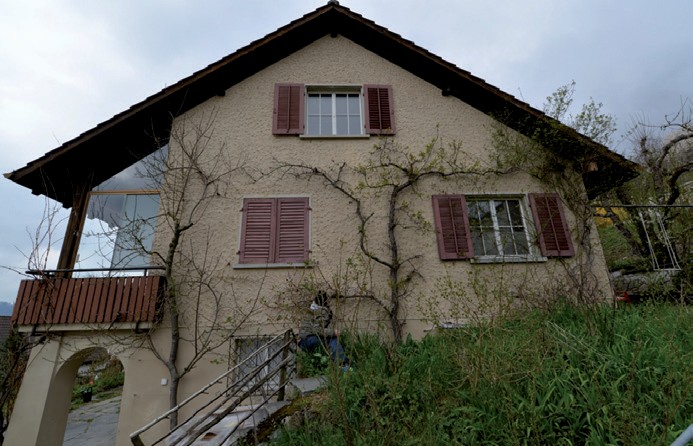 1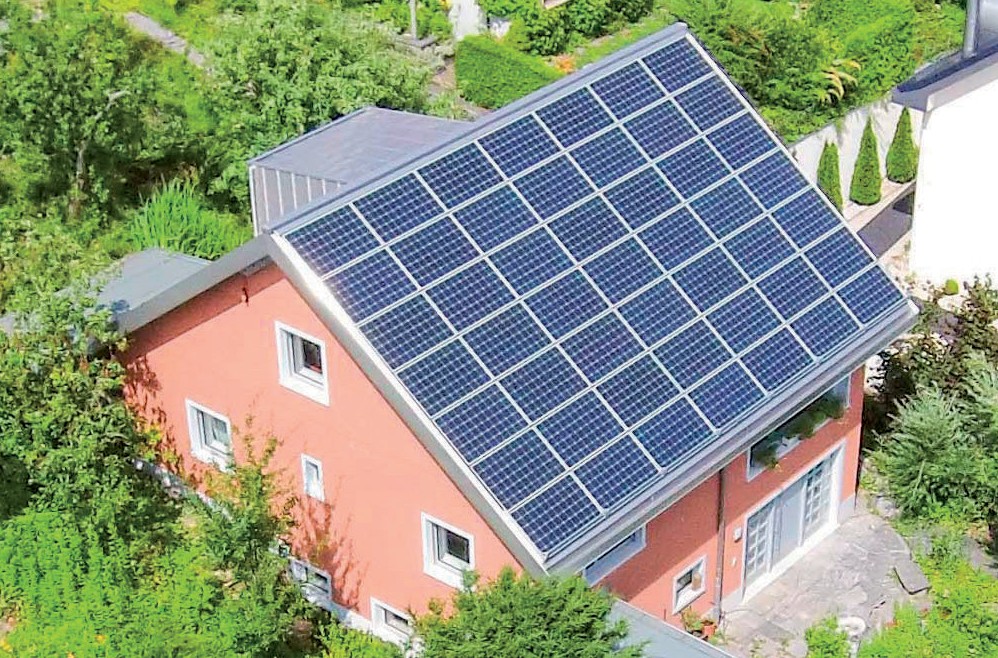 Das sanierte EFH der Familie Beck Rimann konsumiert 9’300 kWh/a. Die 13 kW starke, perfekt vollflächig integrierte und südlich aus- gerichtete PV-Anlage produziert 14’500 kWh/a.2Vor der Sanierung konsumierte das EFH 35’100 kWh/a, verbrannte jährlich rund 3 t Heizöl und emittierte etwa 9 t CO2.Schweizer Solarpreis 2015    |    Prix Solaire Suisse 2015   |    69EBF: 214 m2kWh/m2a%kWh/aWärmebedarf:1408529’960Elektrizität:24155’136GesamtEB:16410035’096